KLASA:302-01/17-01/12URBROJ:2113/03-03-17-1Stubičke Toplice, 13.11.2017.Na temelju članka 46. st. 2. t. 23. Statuta Općine Stubičke Toplice (Službeni glasnik Krapinsko-zagorske županije br. 16/09 i 9/13), načelnik Općine Stubičke Toplice donosiODLUKUUtvrđuje se prijedlog Odluke o korištenju namjenskih sredstava Fonda za razvoj brdsko-planinskih područja za financiranje provedbe kapitalnog projekta od interesa za razvoj Općine Stubičke Toplice – radovi pojačanog održavanja nerazvrstane ceste odvojak ulice Ljube Babića Đalskog do kb. 89, NC SS-1.Članak 2.Sastavni dio ove Odluke je tekst prijedloga Odluke o korištenju namjenskih sredstava Fonda za razvoj brdsko-planinskih područja za financiranje provedbe kapitalnog projekta od interesa za razvoj Općine Stubičke Toplice i Obrazloženje.Članak 3.Prijedlog se upućuje na usvajanje Općinskom vijeću Općine Stubičke Toplice.OPĆINSKI NAČELNIKJosip Beljak, dipl.ing.agr.DOSTAVITI:Općinsko vijeće Općine Stubičke TopliceArhiva, ovdjeObrazloženje uz tekst prijedloga Odluke o korištenju namjenskih sredstava Fonda za razvoj brdsko-planinskih područja za financiranje provedbe kapitalnog projekta od interesa za razvoj Općine Stubičke ToplicePRAVNA OSNOVA: člankom 45. stavka 9. točke f. Zakona o financiranju lokalne i područne (regionalne) samouprave (Narodne novine, br. 117/93, 69/97, 33/00, 73/00, 127/00, 59/01, 107/01, 117/01, 150/02, 147/03, 132/06, 26/07, 73/08, 25/12, 147/14, 100/15) određeno je da na području općine, odnosno grada koji, prema posebnim propisima, imaju status brdsko-planinskog područja i koji su, temeljem Odluke o razvrstavanju jedinica lokalne i područne (regionalne) samouprave prema stupnju razvijenosti, razvrstani u III. i IV. skupinu jedinica lokalne samouprave čija je vrijednost indeksa razvijenosti između 75% i 125% prosjeka Republike Hrvatske, udio u porezu na dohodak raspodjeljuje se na: udio pozicije za pomoći za financiranje kapitalnog projekta od interesa za razvoj jedinice lokalne samouprave na brdsko-planinskom području iz ovoga članka 10,0%. Sredstva su pohranjena na računu Ministarstva regionalnog razvoja i fondova EU.Temeljem Ugovora o dodjeli sredstava o dodjeli sredstava kapitalne pomoći Općini Stubičke Toplice za projekt: Pojačano održavanje nerazvrstane ceste odvojak Ulice Ljube Babića Đalskog do kbr. 89, NC SS-1), KLASA:363-01/17-01/289, URBROJ:531-01-17-1 od 5. travnja 2017. sa Ministarstvom graditeljstva i prostornoga uređenja, Općini su odobrena sredstva u iznosu od 50.000,00 kuna.Radovi na projektu izvršeni su tijekom listopada i studenog 2017. godine te je ukupna cijena radova iznosila 185.505,43 kn.Sa 31. listopada 2017. na računu Ministarstva regionalnog razvoja i fondova EU Općina Stubičke Toplice ima 542.775,90 kn.Stoga se predlaže donijeti Odluku temeljem koje će se udio u projektu koji je Općina dužna financirati iz vlastitih sredstava financirati iz Fonda za razvoj brdsko-planinskih područja u preostalom iznosu od 135.505,43 kuna, odnosno preostali iznos.OPĆINSKI NAČELNIKJosip Beljak, dipl.ing.agr.PRIJEDLOGKLASA: 302-01/17-01/11URBROJ:2113/03-01-17-2Stubičke Toplice, __.__.2017.Na temelju članka 45. stavka 9. točke f. Zakona o financiranju lokalne i područne (regionalne) samouprave (Narodne novine, br. 117/93, 69/97, 33/00, 73/00, 127/00, 59/01, 107/01, 117/01, 150/02, 147/03, 132/06, 26/07, 73/08, 25/12, 147/14, 100/15) i članka 25. t. 16. Statuta Općine Stubičke Toplice (Službeni glasnik Krapinsko-zagorske županije br. 16/09 i 9/13) Općinsko vijeće Općine Stubičke Toplice na svojoj __. sjednici održanoj dana __.__ 2017. godine donijelo jeODLUKUo korištenju namjenskih sredstava Fonda za razvoj brdsko-planinskih područja zafinanciranje provedbe kapitalnog projekta od interesa za razvojOpćine Stubičke TopliceI.Općinsko vijeće Općine Stubičke Toplice, na sjednici održanoj dana __. studenog 2017. godine donijelo je Odluku o korištenju namjenskih sredstava Fonda za razvoj brdsko-planinskih područja za sufinanciranje provedbe kapitalnog projekta: Pojačano održavanje nerazvrstane ceste odvojak Ulice Ljube Babića Đalskog do kbr. 89, NC SS-1 u iznosu od 135.505,43 kuna (slovima: stotridesetpettisućapetstopet kuna i četrdesettri lipe), a koji iznos predstavlja udio Općine Stubičke Toplice u sufinanciranju istog projekta.II.Ovlašćuje se općinski načelnik da s Ministarstvom regionalnoga razvoja i fondova Europske unije sklopi ugovor za korištenje sredstava osiguranih iz ustupljenog dijela poreza na dohodak ostvarenog na području Općine za projekt naveden u točki I.III.Odluka o korištenju namjenskih sredstava Fonda za razvoj brdsko-planinskih područja za financiranje provedbe kapitalnog projekta objavit će se u Službenom glasniku Krapinsko-zagorske županije.Predsjednik Općinskog vijećaOpćine Stubičke TopliceNedjeljko Ćuk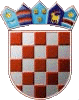 REPUBLIKA HRVATSKAKRAPINSKO-ZAGORSKA ŽUPANIJAOPĆINA STUBIČKE TOPLICENAČELNIK